Name: ________________________  Table #: _______	Period: ________	Date: _______4.2B HWSolve the inequality. Graph the solution.	1.		2.	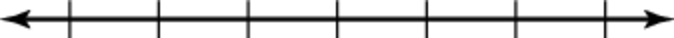 	3.		4.	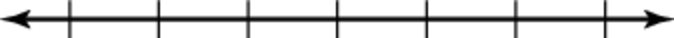 	5.		6.		7.	A bounce house can hold 15 children. Seven children go in the bounce house. Write and solve an inequality that represents the additional number of children that can go in the bounce house.BACK Write the word sentence as an inequality.	1.	A number t is less than or equal to 5.	2.	A number g subtracted from 6 is no more than Tell whether the given value is a solution of the inequality.	3.		4.	Graph the inequality on a number line.	5.		6.	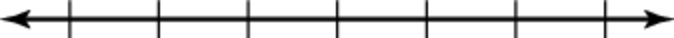 	7.		8.		9.	You have at most 30 games on your smart phone. Write an inequality that represents this situation.